Historik år 2001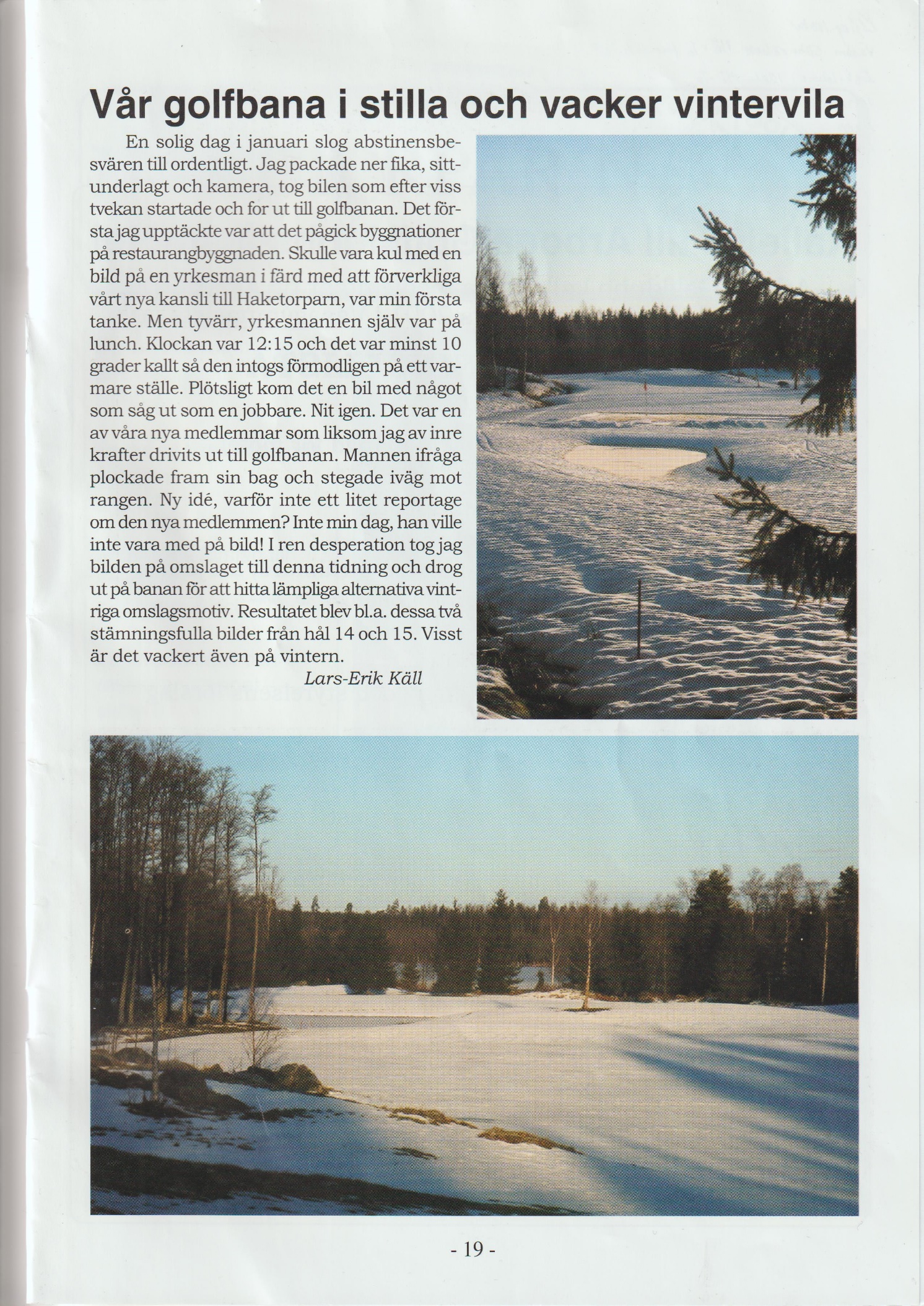 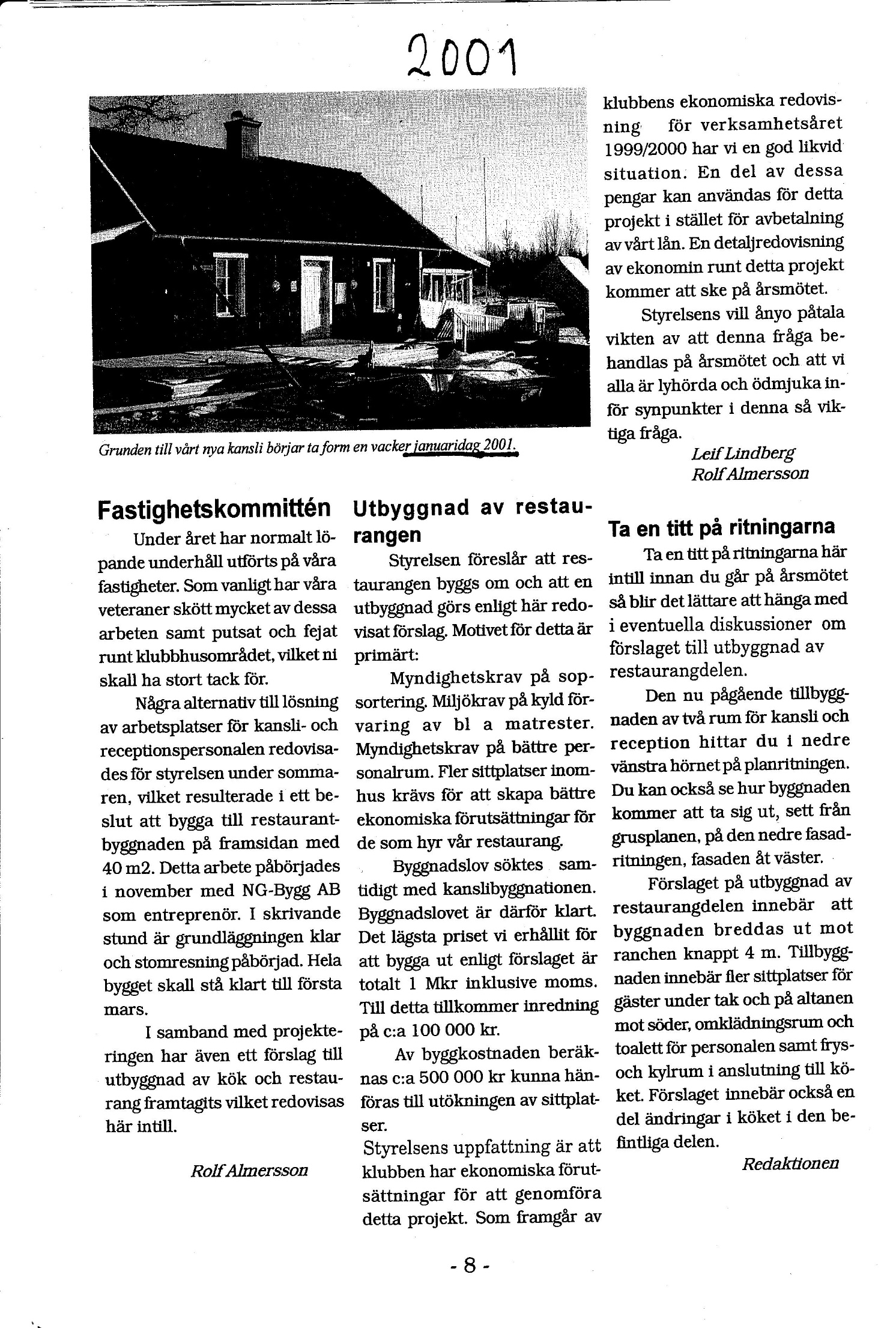 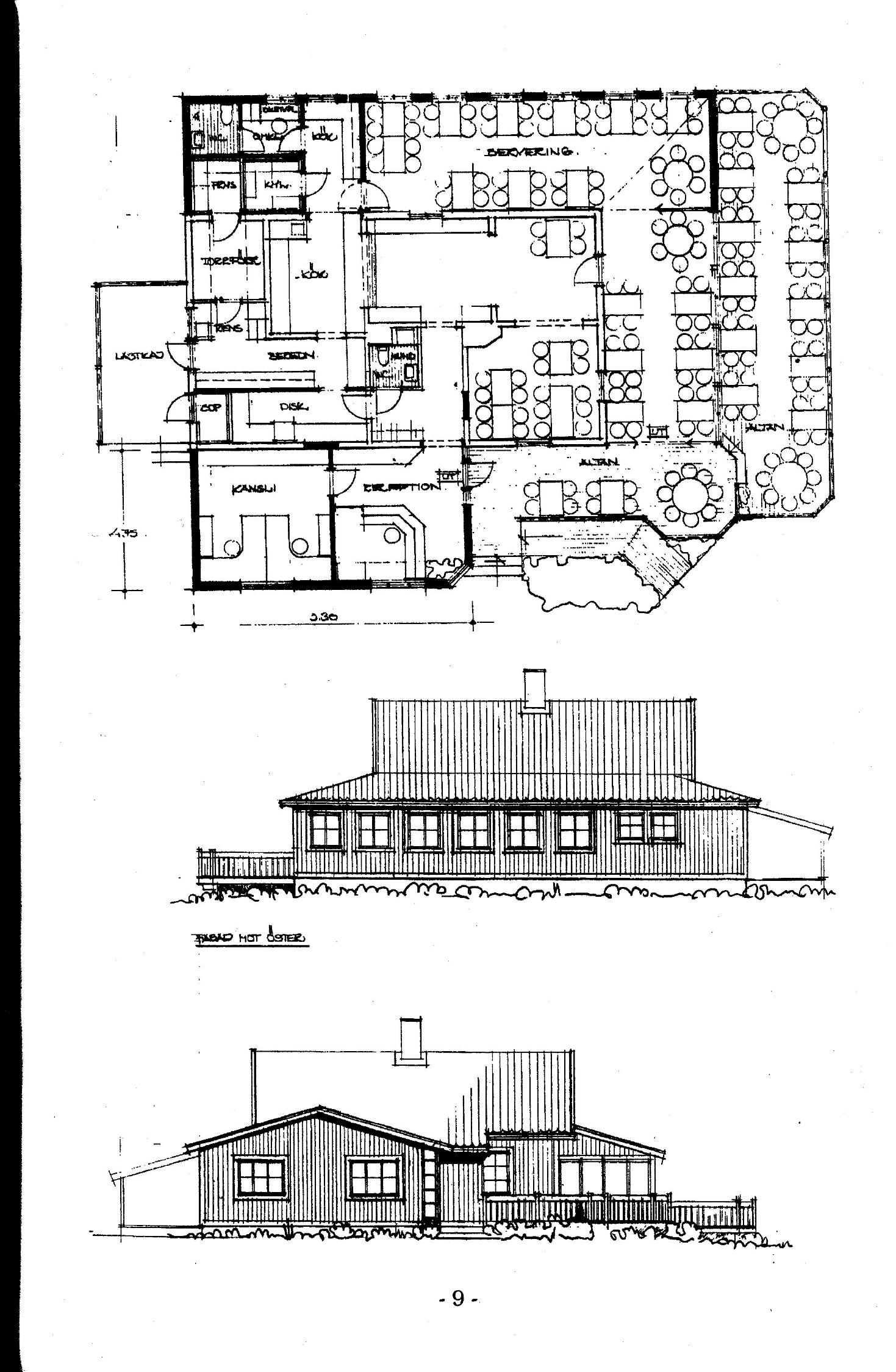 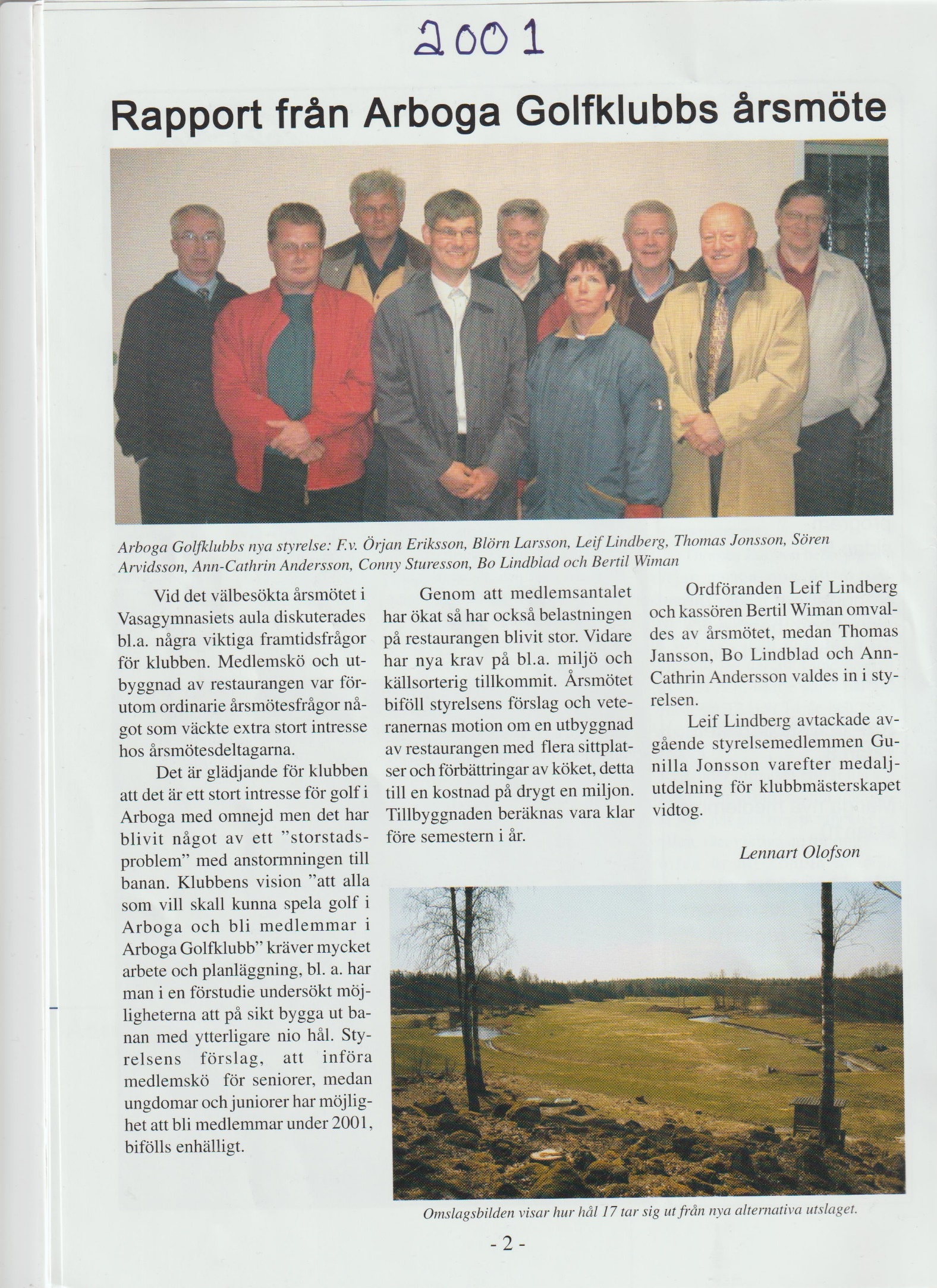 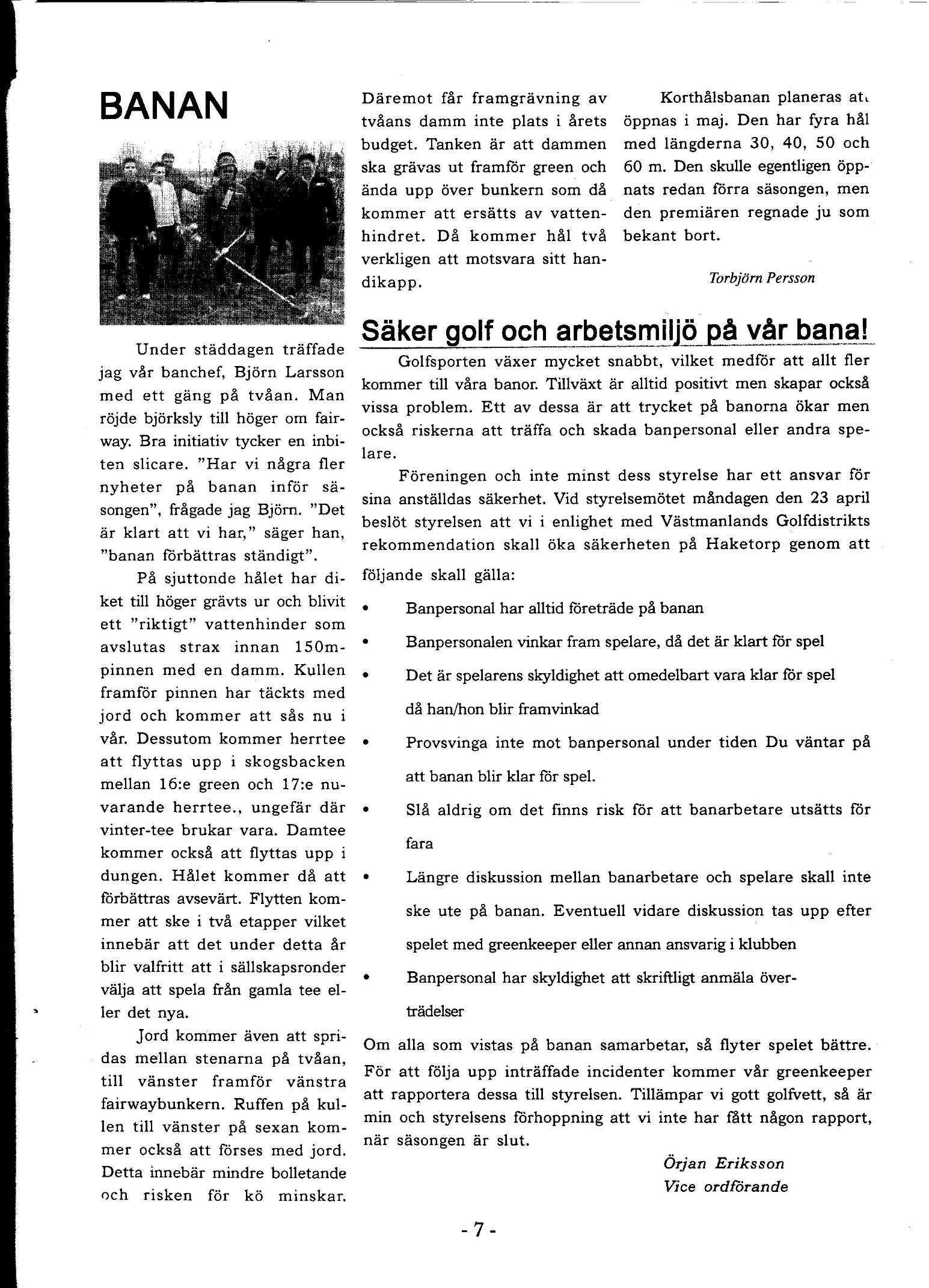 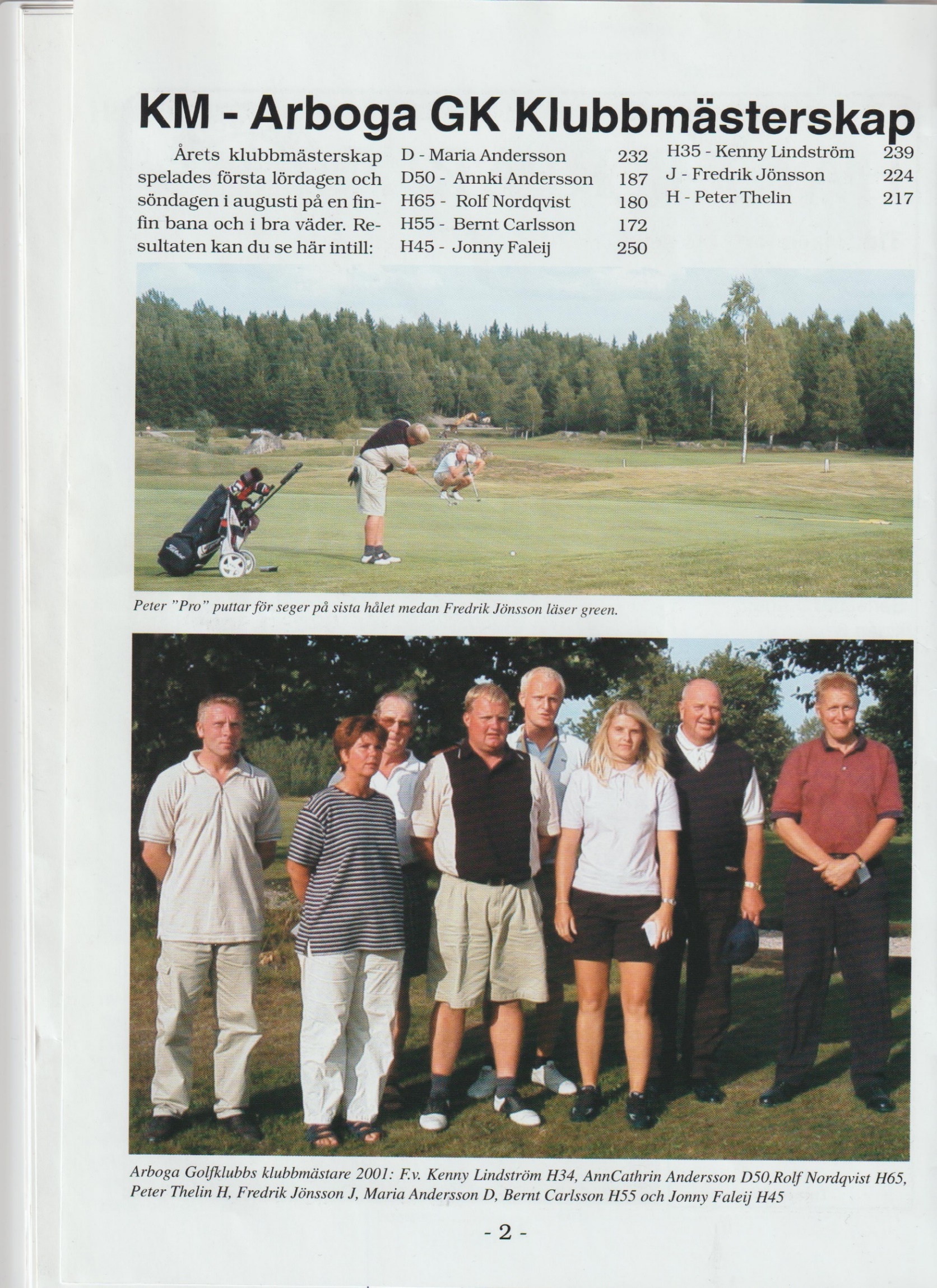 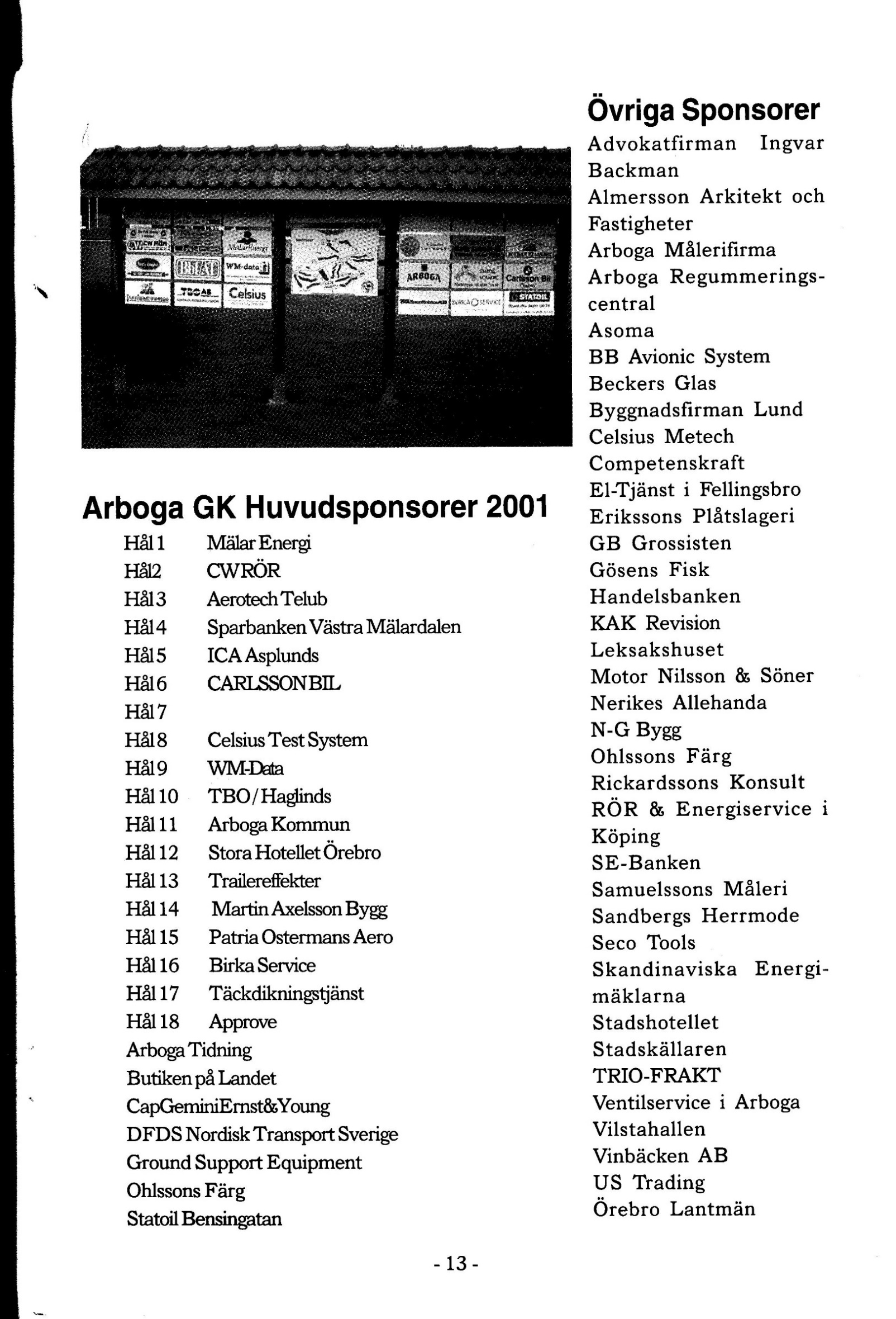 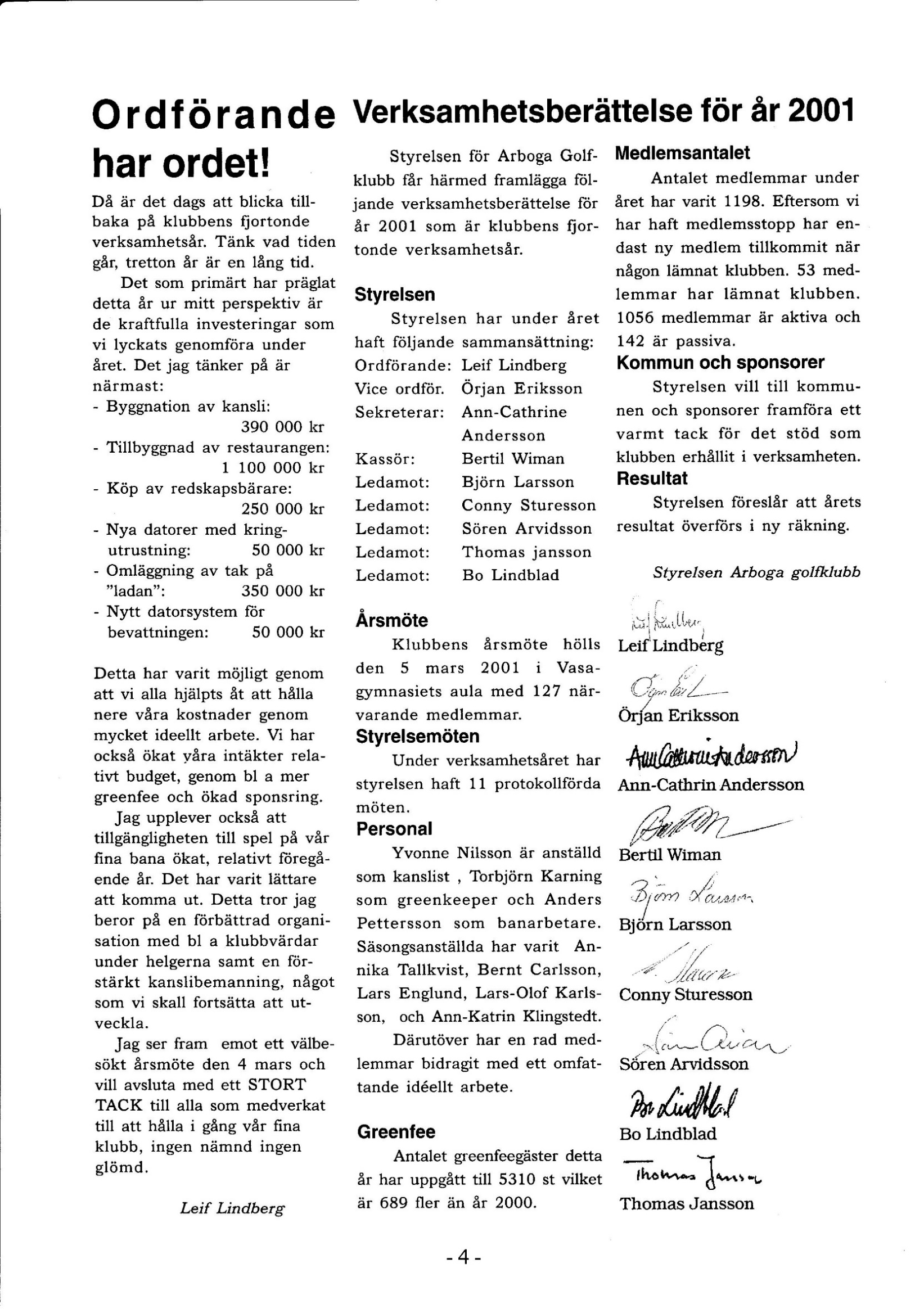 